2”BÁSICO BOBSERVA LAS PARTES DEL COMPUTADOR Y LUEGO PINTALES.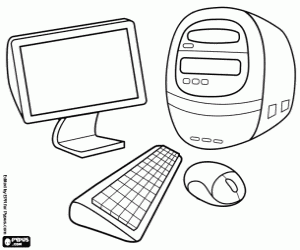 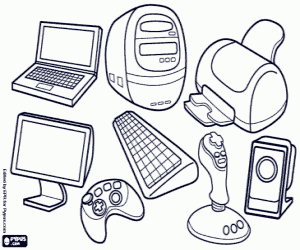 ACTIVIDAD 2CONFECCIONA UN COMPUTADOR CON MATERIAL RECICLADO